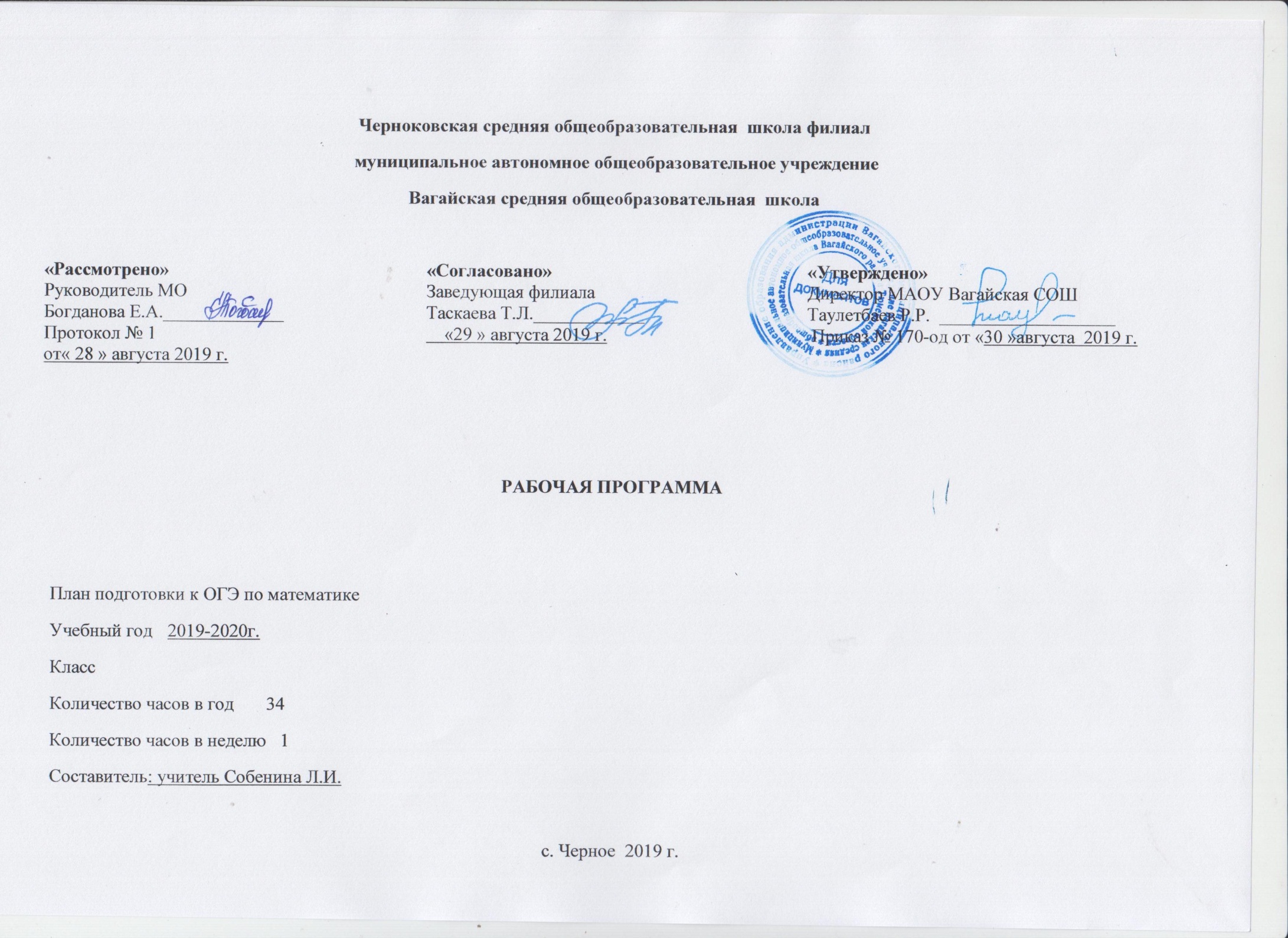 Пояснительная запискаИндивидуальный план работы учителя математики по подготовке учащихся 9класса   на 2019-2020г. Составлен с целью - успешно пройти итоговую аттестацию  по математике в 2019-2020 учебном году.Задачи:Формирование "базы знаний" по алгебре и геометрии, позволяющей беспрепятственно оперировать математическим материалом.Научить правильной интерпретации спорных формулировок заданий.Развить навыки решения тестов.Научить распределять время, отведенное на выполнение задания.Сформировать устойчивые навыки определения типа задачи и способа решения независимо от формулировки задания.Сформировать умение работать с задачами  в нетипичной постановке условий.Сформировать устойчивые навыки заполнения бланков тестовых заданий.Варьирование ВШТ по плану школы. Движение тем в зависимости от результатов ВШТ и пробного тестирования.Результаты обучения:Календарно-тематическое планирование: № п/пМероприятияСроки проведенияСроки проведенияОбщая информацияОбщая информацияОбщая информацияОбщая информацияОбщая информация1Работа  по изучению индивидуальных особенностей учащихся (с целью выработки оптимальной стратегии подготовки к  ЕГЭ по математике).В течение годаВ течение года2Психологическая подготовка к  ЕГЭ. Индивидуальное консультирование учащихся.В течение годаВ течение года3Использование современных образовательных технологий, новых форм организации учебно- воспитательного процесса, способствующих повышению качества подготовки школьников к итоговой аттестации, формированию предметной компетенции.В течение годаВ течение года5Пополнение классной библиотеки методической и информационной литературой по подготовке к  ОГЭ-2020.Обеспечение участников  ЕГЭ учебно-тренировочными материалами.В течение годаВ течение года6Подготовка материалов для проведения внутришкольного тестирования в  9  классах  (бланки, тесты).1четверть1четвертьРабота с учащимисяРабота с учащимисяРабота с учащимися71.   Подготовка и выполнение графика проведения консультаций.2.   Анализ типичных ошибок учащихся по результатам проведения ВШТ в формате   ОГЭ  в  9 классах в 2019-2020 г. 3.   Семинар - практикум «Работа с бланками: типичные ошибки при заполнении бланков».4.    Обучение работе с КИМами:  -выбор оптимальной стратегии выполнения заданий   ОГЭ;- помощь в выработке индивидуального способа деятельности в процессе выполнения экзаменационных заданий.5.  Систематическая работа по закреплению вычислительных навыков.5.  Психологическая подготовка к  ЕГЭ.6.  Индивидуальное консультирование учащихся.7.  Работа с заданиями различной сложности. 8.  Практикум по решению нестандартных заданий из контрольно-измерительных материалов.В течение года-варьированиеВ течение года-варьирование8Разбор заданий демонстрационного варианта экзамена по математике.В течение года.В течение года.Устранение пробелов в знаниях до итоговой аттестации»В течение года.В течение года.Работа с родителямиРабота с родителямиРабота с родителямиРабота с родителямиРабота с родителями9Индивидуальные консультации родителейВыступления по результатам ВШТ и пробного тестирования9Индивидуальные консультации родителейВыступления по результатам ВШТ и пробного тестированияВ течение года(один раз в четверть).В течение года(один раз в четверть).В течение года(один раз в четверть).№ДатаДатаТема1Натуральные числа. Арифметические действия. Признаки делимости на 2,3,5,9. Деление с остатком.2Дроби. Обыкновенные и десятичные дроби. Арифметические действия с дробями.3Рациональные числа. Модуль. Арифметические действия. Сравнение рациональных чисел.4Действительные числа. Квадратный корень. Иррациональные числа.5Единицы измерения длины, площади, объема, массы, времени, скорости. Зависимость между величинами. Пропорции.6Буквенные выражения. Тождество. Преобразование тождеств.7Свойства степени с целым показателем.8Многочлен. Разложение многочлена на множители. Формулы сокращенного умножения.9Многочлен. Разложение многочлена на множители. Формулы сокращенного умножения10Алгебраическая дробь. Действия с алгебраическими дробями.11Алгебраическая дробь. Действия с алгебраическими дробями.12Свойства квадратных корней и их применение в вычислениях.13Уравнения. Линейные. Квадратные. Системы уравнений.14Уравнения. Линейные. Квадратные. Системы уравнений.15Неравенства. Числовые, линейные, квадратные неравенства. Системы неравенств.16Неравенства. Числовые, линейные, квадратные неравенства. Системы неравенств.17Текстовые задачи.18Текстовые задачи.19Арифметическая и геометрическая последовательности.20Арифметическая и геометрическая последовательности.21Функции.22Функции.23Координаты на прямой и плоскости.24Декартовы координаты на плоскости. Уравнение прямой, окружности. Координаты середины отрезка.25Начальные понятия геометрии.26Треугольник. Признаки равенства треугольников. Теорема Фалеса. Решение прямоугольных треугольников.27Многоугольники.28Окружность и круг. Окружность вписанная и описанная.29Измерение геометрических величин. Площади, объемы  фигур.30Измерение геометрических величин. Площади, объемы  фигур.31Векторы на плоскости.32Статистика.33Вероятность.34Решение комбинаторных задач.